Abastecimento de água a Navios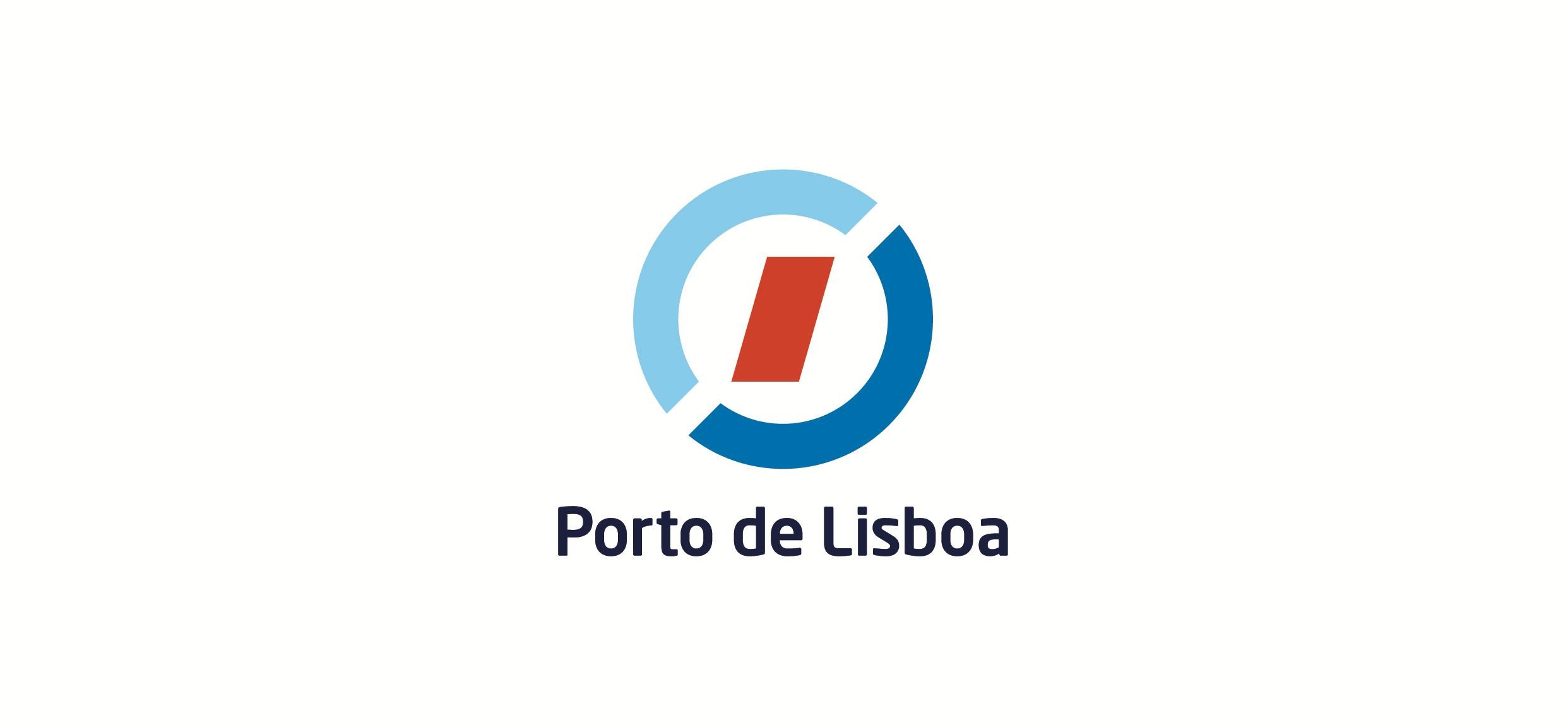 Tarifário 2020As tarifas a praticar aos clientes bem como as condições de aplicação no fornecimento de água por cais são as seguintes:Período normal (2ª a 6ª feira das 08h00 às 17h00)Taxa de Operação para os restantes períodosOBSERVAÇÕES:Dias úteis - A operação é devida a partir do momento da ligação.Sábados, Domingos, feriados e dias úteis em overtime – desde que seja efetuado pedido prévio, de abastecimento ao navio, a taxa de operação será devida mesmo que o fornecimento de água não se concretize, salvo se o serviço for cancelado até às 17:00, do dia útil imediatamente anterior.As tarifas apresentadas poderão ser atualizadas à taxa correspondente do aumento do custo efetivo de fornecimento de água pela Luságua Serviços Ambientais SA.Taxa defornecimentoTaxa de operaçãoMínimo≤ 50 tons5,37 €/ton21,65 €50 tons51 a 100 tons5,37 €/ton31,14 €50 tons101 a 200 tons5,37 €/ton64,75 €50 tons201 a 300 ton5,37 €/ton77,39 €50 tons> 300 tons5,37 €/ton103,85 €50 tonsPeríodos(indivisíveis)Taxa de operaçãoMínimoDe 2ª a 6ª feira17h00 às 20h00116,94 €50 tonsDe 2ª a 6ª feira20h00 às 24h00155,92 €50 tonsDe 2ª a 6ª feira00h00 às 08h00311,84 €50 tonsSábados, Domingos e feriados08h00 às 13h00234,75 €50 tonsSábados, Domingos e feriados13h00 às 17h00187,75 €50 tonsSábados, Domingos e feriados17h00 às 20h00151,74 €50 tonsSábados, Domingos e feriados20h00 às 24h00202,32 €50 tonsSábados, Domingos e feriados00h00 às 08h00404,64 €50 tons